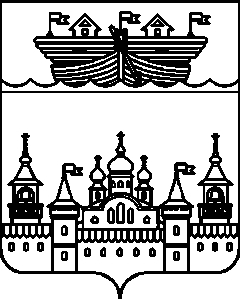 СЕЛЬСКИЙ СОВЕТЕГОРОВСКОГО СЕЛЬСОВЕТАВОСКРЕСЕНСКОГО МУНИЦИПАЛЬНОГО РАЙОНАНИЖЕГОРОДСКОЙ ОБЛАСТИРЕШЕНИЕ18 января 2022 года	№ 1О назначении публичных слушаний по вопросу о преобразовании муниципальных образований путем объединения всех поселений, входящих в состав Воскресенского муниципального района Нижегородской области, и наделения вновь образованного муниципального образования статусом муниципального округа с наименованием Воскресенский муниципальный округ Нижегородской областиВ соответствии со статьей 28 Федерального закона от 6 октября 2003 г. № 131-ФЗ «Об общих принципах организации местного самоуправления в Российской Федерации», Уставом Егоровского сельсовета Воскресенского муниципального района Нижегородской области, рассмотрев инициативу Земского собрания «Об инициативе по преобразованию муниципальных образований путем объединения всех поселений, входящих в состав Воскресенского муниципального района Нижегородской области, и наделения вновь образованного муниципального образования статусом муниципального округа с наименованием Воскресенский муниципальный округ Нижегородской области», оформленную решением Земского собрания от 24 декабря 2021 года № 92, сельский Совет решил:1.Вынести на публичные слушания вопрос о преобразовании муниципальных образований путем объединения всех поселений, входящих в состав Воскресенского  муниципального района Нижегородской области, Воздвиженского сельсовета Воскресенского муниципального района Нижегородской области, Благовещенского сельсовета Воскресенского муниципального района Нижегородской области, Богородского сельсовета Воскресенского муниципального района Нижегородской области, Владимирского сельсовета Воскресенского муниципального района Нижегородской области, Глуховского сельсовета Воскресенского муниципального района Нижегородской области, Егоровского сельсовета Воскресенского муниципального района Нижегородской области, Капустихинского сельсовета Воскресенского муниципального района Нижегородской области, Нахратовского сельсовета Воскресенского муниципального района Нижегородской области, Нестиарского сельсовета Воскресенского муниципального района Нижегородской области, Староустинского сельсовета Воскресенского муниципального района Нижегородской области, рабочего поселка Воскресенское Воскресенского муниципального района Нижегородской области и наделения вновь образованного муниципального образования статусом муниципального округа с наименованием Воскресенский муниципальный округ Нижегородской области.2.Назначить проведение публичных слушаний по вопросу о преобразовании муниципальных образований на 3 февраля 2022 года в 17 часов 00 минут.3.Место проведения публичных слушаний: Егоровский сельский клуб по адресу: Нижегородская область, Воскресенский район, д.Егорово, ул.Центральная, д.1.4.Опубликовать (обнародовать) настоящее решение в газете «Воскресенская жизнь» и на официальном сайте администрации Воскресенского муниципального района в информационно-телекоммуникационной сети «Интернет».Глава местного самоуправления	В.Б.Миронов